МИНИСТЕРСТВО ТРУДА И СОЦИАЛЬНОГО РАЗВИТИЯРОССИЙСКОЙ ФЕДЕРАЦИИПОСТАНОВЛЕНИЕот 17 января 2001 г. N 7ОБ УТВЕРЖДЕНИИ РЕКОМЕНДАЦИЙПО ОРГАНИЗАЦИИ РАБОТЫ КАБИНЕТА ОХРАНЫ ТРУДАИ УГОЛКА ОХРАНЫ ТРУДАКонсультантПлюс: примечание.Федеральный закон от 17.07.1999 N 181-ФЗ утратил силу в связи с принятием Федерального закона от 30.06.2006 N 90-ФЗ.По вопросу, касающемуся организации охраны труда, см. главу 35 Трудового кодекса РФ.В целях реализации Федерального закона "Об основах охраны труда в Российской Федерации" (Собрание законодательства Российской Федерации, 1999, N 29, ст. 3702), проведения работы по охране труда, профилактики производственного травматизма и профессиональных заболеваний Министерство труда и социального развития Российской Федерации постановляет:1. Утвердить прилагаемые Рекомендации по организации работы кабинета охраны труда и уголка охраны труда.2. Рекомендовать федеральным органам исполнительной власти, органам исполнительной власти субъектов Российской Федерации оказывать методическую помощь организациям в проведении работы по созданию кабинетов охраны труда и уголков охраны труда.3. Установить, что Постановление Государственного комитета Совета Министров СССР по труду и социальным вопросам и Секретариата ВЦСПС от 8 июня 1978 г. N 197/16-17 "Об утверждении Типового положения о кабинете охраны труда" на территории Российской Федерации не применяется.Министртруда и социального развитияРоссийской ФедерацииА.ПОЧИНОКПриложениек Постановлению Министерстватруда и социального развитияРоссийской Федерацииот 17 января 2001 г. N 7РЕКОМЕНДАЦИИПО ОРГАНИЗАЦИИ РАБОТЫ КАБИНЕТА ОХРАНЫ ТРУДАИ УГОЛКА ОХРАНЫ ТРУДАI. Общие положения1. Настоящие Рекомендации разработаны для оказания помощи организациям при формировании кабинета охраны труда и уголка охраны труда и определяют цель, основные направления работы кабинета охраны труда и уголка охраны труда, общие требования к процессу организации их работы.2. Кабинет охраны труда и уголок охраны труда создаются в целях обеспечения требований охраны труда, распространения правовых знаний, проведения профилактической работы по предупреждению производственного травматизма и профессиональных заболеваний.3. Под кабинет охраны труда в организации рекомендуется выделять специальное помещение, состоящее из одной или нескольких комнат (кабинетов), которое оснащается техническими средствами, учебными пособиями и образцами, иллюстративными и информационными материалами по охране труда.Уголок охраны труда оформляется в зависимости от площади, выделяемой для его размещения. Например, он может быть представлен в виде стенда, витрины или экрана, компьютерной программы.4. Решение о создании кабинета охраны труда или уголка охраны труда принимается руководителем организации (его представителем).5. В организациях, осуществляющих производственную деятельность, с численностью 100 и более работников, а также в организациях, специфика деятельности которых требует проведения с персоналом большого объема работы по обеспечению безопасности труда, рекомендуется создание кабинета охраны труда; в организациях с численностью менее 100 работников и в структурных подразделениях организаций - уголка охраны труда.В организациях, производственная деятельность которых связана с перемещением работников по объектам и нахождением на временных участках работы (например, при работе вахтово - экспедиционным методом), целесообразно оборудовать передвижные кабинеты охраны труда и уголки охраны труда.6. Содержание работы кабинета охраны труда и уголка охраны труда, распределение обязанностей по обеспечению их деятельности между службами и специалистами организации (с внесением сведений об этом в соответствующие положения и должностные инструкции) утверждаются руководителем организации с учетом специфики деятельности организации, рекомендаций федеральных органов исполнительной власти, органов исполнительной власти субъектов Российской Федерации в области охраны труда.Организация и руководство работой кабинета охраны труда и уголка охраны труда, в том числе функции контроля, как правило, возлагаются на службу охраны труда организации (специалиста по охране труда) или иное лицо, выполняющее должностные обязанности специалиста по охране труда.7. Федеральным органам исполнительной власти, органам исполнительной власти субъектов Российской Федерации в области охраны труда рекомендуется проводить работу по формированию базовых кабинетов охраны труда. Они могут быть созданы при научно - исследовательских институтах, центрах охраны труда и должны быть ориентированы на осуществление методической помощи в руководстве кабинетами охраны труда, функционирующими в организациях соответствующих сфер деятельности и регионов.II. Основные направления деятельностикабинета охраны труда и уголка охраны труда8. Основными направлениями деятельности кабинета охраны труда и уголка охраны труда являются:а) оказание действенной помощи в решении проблем безопасности труда;б) создание системы информирования работников об их правах и обязанностях в области охраны труда, о состоянии условий и охраны труда в организации, на конкретных рабочих местах, о принятых нормативных правовых актах по безопасности и охране труда;в) пропаганда вопросов труда.9. Кабинет охраны труда обеспечивает выполнение мероприятий по охране труда, в том числе организуемых совместными действиями руководителя и иных должностных лиц организации, комитета (комиссии) по охране труда, службы охраны труда, уполномоченных (доверенных) лиц по охране труда профессиональных союзов или иных уполномоченных работниками представительных органов:- проведение семинаров, лекций, бесед и консультаций по вопросам охраны труда;- обучение по охране труда, в том числе безопасным методам и приемам выполнения работ, применению средств коллективной и индивидуальной защиты, вопросам оказания первой медицинской помощи;- проведение инструктажа по охране труда, тематических занятий с работниками, к которым предъявляются требования специальных знаний охраны труда и санитарных норм, и проверки знаний требований охраны труда работников;- организацию выставок, экспозиций, стендов, макетов и других форм наглядной агитации и пропаганды передового опыта по созданию здоровых и безопасных условий труда;- проведение аналитических исследований состояния условий труда в организации (на рабочих местах) и оценки их влияния на безопасность трудовой деятельности.10. Уголок охраны труда организации обеспечивает выполнение тех же мероприятий, что и кабинет охраны труда.11. Уголок охраны труда структурного подразделения (участка) организации обеспечивает работников информацией о: планах работы кабинета охраны труда (если он создан в организации); графиках проведения инструктажа и расписаниях учебных занятий по охране труда; приказах и распоряжениях, касающихся вопросов охраны труда организации, планах по улучшению условий и охраны труда; вредных и опасных производственных факторах и средствах защиты на рабочих местах структурного подразделения (участка); нарушениях требований законодательства об охране труда; случаях производственного травматизма и профзаболеваний в организации и принятых мерах по устранению их причин; новых поступлениях в кабинет охраны труда документов, учебно - методической литературы, учебных видеофильмов по охране труда и т.д.III. Тематическая структура и оснащениекабинета охраны труда и уголка охраны труда12. Тематическая структура кабинета охраны труда и уголка охраны труда предполагает включение общего и специальных разделов.Общий раздел содержит законы и иные нормативные правовые акты по охране труда, принятые на федеральном уровне и уровне соответствующего субъекта Российской Федерации, локальные нормативные акты организации, информацию об управлении охраной труда в организации, а также общие сведения по обеспечению безопасных условий труда, в том числе об опасных и вредных производственных факторах, средствах коллективной и индивидуальной защиты, действиях человека при возникновении чрезвычайных ситуаций, аварий.Перечень специальных разделов и их содержание (сведения, включающие отличительные особенности основных и вспомогательных технологических процессов, конкретный перечень вредных производственных факторов, соответствующие им средства коллективной и индивидуальной защиты и меры предосторожности, принятые на производстве знаки безопасности и т.д.) определяются с учетом условий труда в организации. Рекомендуется раздельное комплектование учебного и справочного разделов, отражающих специфику всех видов производства организации.13. Оснащение кабинета охраны труда и уголка охраны труда диктуется выбранным составом общего и специальных разделов и формируется исходя из используемых и планируемых к использованию носителей информации, которыми могут быть печатная продукция, кино- и видеопродукция, компьютерная продукция, программы радиовещания, натурные образцы, тренажеры, манекены и макеты.14. Кабинет охраны труда целесообразно оборудовать на основе предварительно разработанного в организации проекта, в специально выделенном помещении или помещениях.Для новых и реконструируемых производственных объектов месторасположение кабинета охраны труда определяется на стадии проектирования.15. Помещение для размещения кабинета охраны труда должно соответствовать требованиям строительных норм и правил, его площадь рекомендуется определять из расчета количества работающих в организации: до 1000 человек - 24 кв. м, свыше 1000 человек - добавляется 6 кв. м на каждую дополнительную тысячу человек. Оценку необходимой площади для кабинета охраны труда можно производить на основе расчета потребности в обучении по охране труда на календарный год.16. Для уголка охраны труда может выделяться как отдельное помещение, так и оборудоваться часть помещения общего назначения.IV. Организация работы кабинета охраны трудаи уголка охраны труда17. Процесс организации работы кабинета охраны труда и уголка охраны труда предусматривает:- соответствие требованиям (в комплексе целей, содержания и форм работы), которые каждая организация определяет с учетом своих особенностей и первоочередных задач, в части охраны труда;- осуществление доступности посещения кабинета охраны труда или уголка охраны труда работниками организации и получение ими достоверной информации по вопросам охраны труда;- планирование работы (в соответствии с перспективным и текущим планами работы);- осуществление контроля.18. Служба охраны труда или лицо, ответственное за работу кабинета охраны труда (уголка охраны труда) в организации:- составляет план работы кабинета охраны труда (уголка охраны труда), включающий разработку конкретных мероприятий на определенный срок, с указанием лиц, ответственных за их проведение;- организует оборудование, оснащение и оформление кабинета охраны труда (уголка охраны труда);- организует проведение плановых мероприятий.19. В целях координации и повышения эффективности работы кабинетов охраны труда и уголков охраны труда федеральным органам исполнительной власти, органам исполнительной власти субъектов Российской Федерации в области охраны труда, службам охраны труда организаций рекомендуется разрабатывать предложения по установлению дополнительных требований к кабинетам охраны труда (уголкам охраны труда) и организационным формам их работы, оснащению и методическому обеспечению кабинетов охраны труда и уголков охраны труда подведомственных организаций, их структурных подразделений.20. Для выполнения мероприятий, реализуемых кабинетом охраны труда, необходимо взаимодействие и участие в его работе структурных подразделений и служб организации, а также привлечение специалистов федеральных органов исполнительной власти, органов исполнительной власти субъектов Российской Федерации в области охраны труда, органов государственного надзора и контроля за соблюдением требований охраны труда, объединений профсоюзов и объединений работодателей, центров охраны труда, образовательных учреждений и организаций, специализирующихся в области сервиса охраны труда.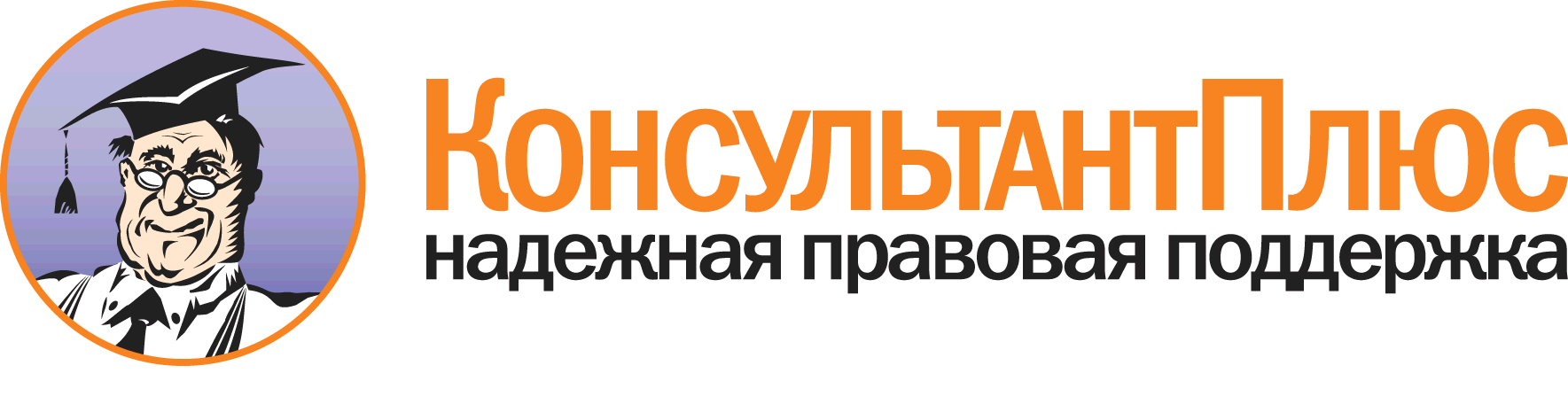 Постановление Минтруда РФ от 17.01.2001 N 7"Об утверждении Рекомендаций по организации работы кабинета охраны труда и уголка охраны труда"Документ предоставлен КонсультантПлюс

www.consultant.ru

Дата сохранения: 02.04.2012